от 21 ноября 2022 года									       № 446-рОб обеспечении пожарной безопасности объектов и населённых пунктов городского округа город Шахунья Нижегородской области в осенне-зимний период 2022-2023 годовВ соответствии с Федеральным законом от 21 декабря 1994 г. № 69-ФЗ «О пожарной безопасности», Федеральным законом от 22 июля 2008 г. № 123-ФЗ «Технический регламент о требованиях пожарной безопасности», распоряжением Правительства Нижегородской области от  29 сентября 2022 г. № 1144-р «Об обеспечении пожарной безопасности объектов и населенных пунктов в целях предупреждения пожаров и обеспечения безопасности людей в осенне-зимний период 2022-2023 годов», в целях предупреждения пожаров и обеспечения безопасности людей в осенне-зимний период 2022-2023 годов в городском округе город Шахунья Нижегородской области:1. Управлению по работе с территориями и благоустройству администрации городского округа город Шахунья Нижегородской области, Вахтанскому территориальному отделу администрации городского округа город Шахунья Нижегородской области, Сявскому территориальному отделу администрации городского округа город Шахунья Нижегородской области:1.1. Организовать выполнение первичных мер пожарной безопасности, указанных в статье 63 Федерального закона от 22 июля 2008 г. № 123-ФЗ «Технический регламент о требованиях пожарной безопасности» и статье 19 Федерального закона от 21 декабря 1994 г. № 69-ФЗ «О пожарной безопасности», в том числе организации выполнения муниципальных программ по вопросам обеспечения пожарной безопасности, в том числе участия в борьбе с пожарами, обеспечения населенных пунктов источниками наружного противопожарного водоснабжения, водоподающей техникой, обеспечения беспрепятственного проезда пожарной техники к месту пожара, связи и оповещения населения о пожаре, организации обучения населения мерам пожарной безопасности и проведения противопожарной пропаганды в области пожарной безопасности и содействия распространению пожарно-технических знаний.1.2. Обеспечить в полном объеме проведение мероприятий, установленных Положением о профилактике пожаров в Нижегородской области, утвержденным постановлением Правительства Нижегородской области от 2 сентября 2016 г. № 599.1.3. Для населенных пунктов, подверженных угрозе ландшафтных пожаров 
(д. Аверята, д. Макарово, п. Лужайки, д. Ефтино, д. Туманино, д. Черная, д. Январи, 
д. Сальма, с. Верховское), до наступления зимнего периода (до промерзания грунта) выполнить мероприятия по созданию (обновлению) защитных противопожарных минерализованных полос, удалению (сбору) сухой растительности и другие мероприятия, предупреждающие распространение огня при природных пожарах.1.4. Принять меры по выполнению предписаний должностных лиц органов исполнительной власти, указанных в пункте 2 Положения о федеральном государственном пожарном надзоре, утвержденного постановлением Правительства Российской Федерации от 12 апреля 2012 г. № 290, являющихся государственными инспекторами по пожарному надзору, в рамках федерального государственного пожарного надзора, обратив особое внимание на объекты социальной сферы с круглосуточным пребыванием людей, жизнеобеспечения, содержание территорий, систем противопожарной защиты, состояние путей эвакуации, электрооборудование, газовое оборудование, первичные средства пожаротушения, наличие и исправность водоисточников для целей наружного пожаротушения, подъездов к зданиям и водоисточникам, наличие соответствующих указателей в местах их расположения и освещенность в ночное время.1.5. Организовать на территории городского округа город Шахунья Нижегородской области работу муниципальной пожарной охраны, деятельность ответственных лиц по пожарной профилактике городского округа город Шахунья Нижегородской области, направленную на проведение профилактических мероприятий в жилищном фонде.1.6. Осуществлять в течение осенне-зимнего периода противопожарную пропаганду, в рамках которой обеспечить информирование населения о мерах пожарной безопасности, направленных на предупреждение пожаров, характерных для данного времени года. В указанных целях организовать проведение сходов (встреч) с населением, изготовление и распространение тематических памяток (листовок), задействовать средства массовой информации (телевидение, радио, печатные и Интернет-издания), официальный сайт администрации городского округа город Шахунья Нижегородской области в информационно-телекоммуникационной сети "Интернет", технические средства информирования населения (громкоговорящая связь, бегущие строки, видеоэкраны) в местах массового пребывания людей (вокзалы, рынки, торговые центры и т.п.), использовать другие не запрещенные законодательством Российской Федерации формы информирования населения.1.7. Организовать и провести проверку технического состояния источников наружного противопожарного водоснабжения (пожарные водоёмы) на территориях населенных пунктов городского округа город Шахунья Нижегородской области.1.8. Проанализировать состояние боеготовности муниципальной пожарной охраны и провести смотры всей пожарной и водоподающей техники. Принять меры к утеплению зданий и помещений пожарных депо, приведению пожарной техники в исправное состояние, обеспечению ее горюче-смазочными материалами и огнетушащими веществами, организации при ней круглосуточного дежурства водителей. Закрепить за каждой пожарной мотопомпой обученных мотористов и определить порядок доставки ее к месту пожара.Проинформировать  председателя КЧС и ОПБ городского округа город Шахунья Нижегородской области через секретаря КЧС и ОПБ городского округа город Шахунья Нижегородской о проведённых мероприятиях.2. Рекомендовать руководителям предприятий жилищно-коммунального хозяйства городского округа город Шахунья:- и.о. директора Шахунского филиала  АО «НОКК» - Голякову А.В.;- генеральному директору ООО «Локомотив» - М.А. Курдину;- директору МУП «Водоканал» -  Черных С.В.;- директору  МУП «ШОКС» -  Козлову Е.В.;- директору ООО «Тепло» (п. Вахтан) -  В.Г. Коробейникову;- директору «ЭкоТеплоСервис – Шахунья» -  В.В. Чистяковой;- генеральному директору ООО «ДУК Сява» -  Н.В.Кузнецову;- генеральному директору ООО «Домоуправляющая компания» – 
М.С. Дербенёвой;- генеральному директору «Домоуправляющая компания г. Шахунья» 
С.Е. Скуднову;- ИП Копытовой Н.В.;- начальнику Шахунского участка ДТВу-2 филиала ОАО «РЖД» - Комарову М.Е., - директору ООО «Глобал Логистик» - Пилипчуку А.В.2.1. В ходе подготовки к началу отопительного сезона организовать комплекс мероприятий по обеспечению пожарной безопасности котельных, обслуживающих жилищный фонд, объекты социального назначения и жизнеобеспечения. 2.2. Организовать обучение кочегаров (истопников и иных соответствующих специалистов) пожарно-техническому минимуму. 2.3. Предусмотреть создание финансовых и материальных резервов для своевременного восстановления функционирования котельных в случае возникновения аварийных ситуаций, связанных с нарушением теплоснабжения.3. Рекомендовать руководителям домоуправляющих компаний ООО «Локомотив», ООО «Домоуправляющая компания», «Управляющая компания – Шахунья», ООО ДУК «Сява», ООО «Тепло»: 3.1. Организовать и провести подомовой обход с целью выполнения мер, исключающих доступ посторонних лиц  в чердачные и подвальные помещения.3.2. При подготовке к осенне-зимнему периоду жилищного фонда уделить особое внимание приведению в пожаробезопасное состояние печного отопления и электрооборудования, а также выполнению мероприятий по исключению проникновения посторонних лиц в подвальные и чердачные помещения многоквартирных жилых домов.3.3. Осуществлять в течение осенне-зимнего периода противопожарную пропаганду, в рамках которой обеспечить информирование населения о мерах пожарной безопасности, направленных на предупреждение пожаров, характерных для данного времени года.4. МУП «Водоканал» организовать и провести проверку технического состояния источников наружного противопожарного водоснабжения (пожарные гидранты, водонапорные башни) на территориях населенных пунктов городского округа город Шахунья Нижегородской области.5. Рекомендовать начальнику 121-ПСЧ 28 ПСО ФПС ГПС ГУ МЧС России по Нижегородской области Овчинникову А.М. организовать подготовку сил и средств к оперативному реагированию в случае угрозы возникновения пожаров в населенных пунктах городского округа город Шахунья Нижегородской области.6. Рекомендовать начальнику ОНД и ПР по городскому округу город Шахунья   майору внутренней службы Дудину Д.В. осуществлять контроль за выполнением предлагаемых противопожарных мероприятий на объектах и в населенных пунктах, оказывать методическую помощь руководителям в реализации данного распоряжения, проинформировать о состоянии пожарной безопасности жилищного фонда на заседании комиссии по предупреждению и ликвидации чрезвычайных ситуаций и обеспечению пожарной безопасности городского округа город Шахунья Нижегородской области.7. Начальнику сектора ГО ЧС и МОБ работы администрации городского округа город Шахунья Корпусову А.А. разработать план противопожарных мероприятий по подготовке объектов, жилищного фонда и населенных пунктов к эксплуатации в осенне-зимний период 2022-2023 годов и проинформировать председателя комиссии по предупреждению и ликвидации чрезвычайных ситуаций и обеспечению пожарной безопасности городского округа город Шахунья Нижегородской области о проделанной работе и принятых мерах.8. Общему отделу администрации городского округа город Шахунья Нижегородской области обеспечить размещение настоящего распоряжения на официальном сайте администрации городского округа город Шахунья Нижегородской области.9. Настоящее распоряжение вступает в силу со дня принятия и распространяет своё действие на правоотношения, возникшие с 29 сентября 2022 года.10. Контроль за исполнением настоящего распоряжения оставляю за собой.Глава местного самоуправлениягородского округа город Шахунья							   О.А.Дахно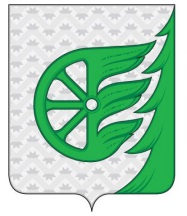 Администрация городского округа город ШахуньяНижегородской областиР А С П О Р Я Ж Е Н И Е